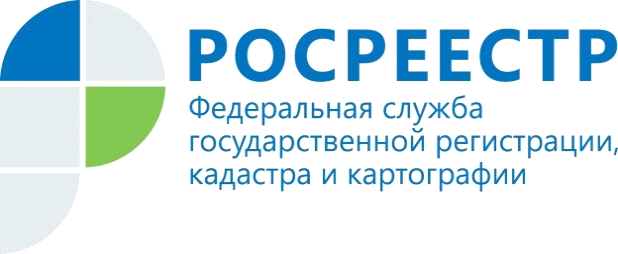 Эксперты Кадастровой палатыпомогли разобраться с процедурой оформления гаражей в упрощенном порядке28 сентября 2021 года в Кадастровой палате по Курганской области прошла горячая телефонная линия, посвященная закону о «гаражной амнистии» и упрощенному порядку кадастрового учета гаражей и земельных участков под ними. За время проведения горячей линии поступили десятки телефонных звонков.Зауральцев интересовалов чем заключается суть «гаражной амнистии», с чего начать оформление гаража и какие документы необходимы для оформления, кто должен обратиться с заявлением о кадастровом учете и регистрации прав гаражаи многое другое.Самыми актуальными стали вопросы о том, какие объекты попадают под «гаражную амнистию» и как их оформить.«Гаражная амнистия» распространяется на объекты, возведенные до введения в действие Градостроительного кодекса РФ (30 декабря 2004 года). Новый закон позволит гражданам в течение пяти лет до 1 сентября 2026 года бесплатно получить в собственность государственные и муниципальные земельные участки, на которых находятся их гаражи, являющиеся объектами капитального строительства. Не попадают под «гаражную амнистию» самовольные постройки и подземные гаражи при многоэтажках и офисных комплексах, а также гаражи, возведенные после вступления в силу Градостроительного кодекса РФ.», -пояснила эксперт Кадастровой палаты по Курганской области Ирина Воронина.Для оформления гаража в собственность, гражданину или ГСК необходимо обратиться в органы местного самоуправления (в том числе через МФЦ) о предоставлении участка под существующим гаражом с приложением ряда документов:- решение органа власти (в том числе советского периода) о предоставлении земельного участка под гараж;- справка или иной документ подтверждающий выплату пая;- документы о подключении гаража к электрическим сетям или иным сетям инженерного обеспечения;- документы о наследстве;- договор купли-продажи;- документы, подтверждающие техучет объекта недвижимого имущества. Также подтвердить право собственности помогут квитанции об оплате содержания и ремонта гаража в кооперативе.Закон предусматривает для каждой конкретной ситуации свой перечень документов, которые гражданин должен приложить к своему заявлению о предоставления земельного участка.При этом список дополнительных документов, необходимых для приобретения земли под гаражом, устанавливают региональные власти.Кратко суть этого закона: при соблюдении ряда условий зауральцы могут бесплатно получить в собственность земельный участок под гаражом из земель государственной или муниципальной собственности.Заказатьвсе необходимые документы, получить сведения и провести полное оформление любой сделки можно, не выходя из дома или офиса, воспользовавшись нашей услугой по выездному приему.Узнать более подробную информацию, а также направить заявку возможно по телефону: 8 (3522) 42-70-02, адресу электронной почты: filial@45.kadastr.ru, почтовому адресу: 640002, Курганская область, г. Курган, ул. Ленина, д. 40, а также на нашем сайте kadastr.ru в разделе выездное обслуживание.С уважением,Пресс-служба Кадастровой палаты по Курганской областиТел.8(3522) 42-70-01 доб. 2068E-mail: press@45.каdаstr.ru